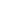 DECRETO
UNITATIS REDINTEGRATIO
SULL'ECUMENISMO21 novembre 1964Proemio1. Promuovere il ristabilimento dell'unità fra tutti i cristiani è uno dei principali intenti del sacro Concilio ecumenico Vaticano II. Da Cristo Signore la Chiesa è stata fondata una e unica, eppure molte comunioni cristiane propongono se stesse agli uomini come la vera eredità di Gesù Cristo. Tutti invero asseriscono di essere discepoli del Signore, ma hanno opinioni diverse e camminano per vie diverse, come se Cristo stesso fosse diviso. Tale divisione non solo si oppone apertamente alla volontà di Cristo, ma è anche di scandalo al mondo e danneggia la più santa delle cause: la predicazione del Vangelo ad ogni creatura. Ora, il Signore dei secoli, il quale con sapienza e pazienza persegue il disegno della sua grazia verso di noi peccatori, in questi ultimi tempi ha incominciato a effondere con maggiore abbondanza nei cristiani tra loro separati l'interiore ravvedimento e il desiderio dell'unione. Moltissimi uomini in ogni dove sono stati toccati da questa grazia, e tra i nostri fratelli separati è sorto anche per grazia dello Spirito Santo un movimento che si allarga di giorno in giorno per il ristabilimento dell'unità di tutti i cristiani. A questo movimento per l'unità, che è chiamato nuovamente ecumenico, partecipano quelli che invocano la Trinità e confessano Gesù come Signore e Salvatore, e non solo presi a uno a uno, ma anche riuniti in comunità, nelle quali hanno ascoltato il Vangelo e che essi chiamano la Chiesa loro e la Chiesa di Dio. Quasi tutti però, anche se in modo diverso, aspirano a una Chiesa di Dio una e visibile, che sia veramente universale e mandata al mondo intero, perché questo si converta al Vangelo e così si salvi per la gloria di Dio. Perciò questo sacro Concilio, considerando con gioia tutti questi fatti, dopo avere già esposta la dottrina sulla Chiesa, mosso dal desiderio di ristabilire l'unità fra tutti i discepoli di Cristo, intende ora proporre a tutti i cattolici gli aiuti, gli orientamenti, e i modi, con i quali possano essi stessi rispondere a questa vocazione e a questa grazia divina.CAPITOLO IPRINCIPI CATTOLICI SULL'ECUMENISMO Unità e unicità della Chiesa2. In questo si è mostrato l'amore di Dio per noi, che l'unigenito Figlio di Dio è stato mandato dal Padre nel mondo affinché, fatto uomo, con la redenzione rigenerasse il genere umano e lo radunasse in unità. Ed egli, prima di offrirsi vittima immacolata sull'altare della croce, pregò il Padre per i credenti, dicendo: « che tutti siano una sola cosa, come tu, o Padre, sei in me ed io in te; anch'essi siano uno in noi, cosicché il mondo creda che tu mi hai mandato » (Gv 17,21), e istituì nella sua Chiesa il mirabile sacramento dell'eucaristia, dal quale l'unità della Chiesa è significata ed attuata. Diede ai suoi discepoli il nuovo comandamento del mutuo amore e promise lo Spirito consolatore, il quale restasse con loro per sempre, Signore e vivificatore. Innalzato poi sulla croce e glorificato, il Signore Gesù effuse lo Spirito promesso, per mezzo del quale chiamò e riunì nell'unità della fede, della speranza e della carità il popolo della Nuova Alleanza, che è la Chiesa, come insegna l'Apostolo: « Un solo corpo e un solo Spirito, come anche con la vostra vocazione siete stati chiamati a una sola speranza. Un solo Signore, una sola fede, un solo battesimo » (Ef 4,4-5). Poiché « quanti siete stati battezzati in Cristo, vi siete rivestiti di Cristo... Tutti voi siete uno in Cristo Gesù » (Gal 3,27-28). Lo Spirito Santo che abita nei credenti e riempie e regge tutta la Chiesa, produce questa meravigliosa comunione dei fedeli e li unisce tutti così intimamente in Cristo, da essere il principio dell'unità della Chiesa. Egli realizza la diversità di grazie e di ministeri, e arricchisce di funzioni diverse la Chiesa di Gesù Cristo « per rendere atti i santi a compiere il loro ministero, affinché sia edificato il corpo di Cristo» (Ef 4,12). Per stabilire dovunque fino alla fine dei secoli questa sua Chiesa santa, Cristo affidò al collegio dei dodici l'ufficio di insegnare, governare e santificare. Tra di loro scelse Pietro, sopra il quale, dopo la sua confessione di fede, decise di edificare la sua Chiesa; a lui promise le chiavi del regno dei cieli e, dopo la sua professione di amore, affidò tutte le sue pecore perché le confermasse nella fede e le pascesse in perfetta unità, mentre egli rimaneva la pietra angolare e il pastore delle anime nostre in eterno. Gesù Cristo vuole che il suo popolo, per mezzo della fedele predicazione del Vangelo, dell'amministrazione dei sacramenti e del governo amorevole da parte degli apostoli e dei loro successori, cioè i vescovi con a capo il successore di Pietro, sotto l'azione dello Spirito Santo, cresca e perfezioni la sua comunione nell'unità: nella confessione di una sola fede, nella comune celebrazione del culto divino e nella fraterna concordia della famiglia di Dio. Così la Chiesa, unico gregge di Dio, quale segno elevato alla vista delle nazioni, mettendo a servizio di tutto il genere umano il Vangelo della pace, compie nella speranza il suo pellegrinaggio verso la meta che è la patria celeste. Questo è il sacro mistero dell'unità della Chiesa, in Cristo e per mezzo di Cristo, mentre lo Spirito Santo opera la varietà dei ministeri. Il supremo modello e principio di questo mistero è l'unità nella Trinità delle Persone di un solo Dio Padre e Figlio nello Spirito Santo.Relazioni dei fratelli separati con la Chiesa cattolica3. In questa Chiesa di Dio una e unica sono sorte fino dai primissimi tempi alcune scissioni, condannate con gravi parole dall'Apostolo ma nei secoli posteriori sono nate dissensioni più ampie, e comunità considerevoli si staccarono dalla piena comunione della Chiesa cattolica, talora per colpa di uomini di entrambe le parti. Quelli poi che ora nascono e sono istruiti nella fede di Cristo in tali comunità, non possono essere accusati di peccato di separazione, e la Chiesa cattolica li circonda di fraterno rispetto e di amore. Coloro infatti che credono in Cristo ed hanno ricevuto validamente il battesimo, sono costituiti in una certa comunione, sebbene imperfetta, con la Chiesa cattolica. Sicuramente, le divergenze che in vari modi esistono tra loro e la Chiesa cattolica, sia nel campo della dottrina e talora anche della disciplina, sia circa la struttura della Chiesa, costituiscono non pochi impedimenti, e talvolta gravi, alla piena comunione ecclesiale. Al superamento di essi tende appunto il movimento ecumenico. Nondimeno, giustificati nel battesimo dalla fede, sono incorporati a Cristo e perciò sono a ragione insigniti del nome di cristiani, e dai figli della Chiesa cattolica sono giustamente riconosciuti quali fratelli nel Signore.Inoltre, tra gli elementi o beni dal complesso dei quali la stessa Chiesa è edificata e vivificata, alcuni, anzi parecchi ed eccellenti, possono trovarsi fuori dei confini visibili della Chiesa cattolica: la parola di Dio scritta, la vita della grazia, la fede, la speranza e la carità, e altri doni interiori dello Spirito Santo ed elementi visibili. Tutte queste cose, le quali provengono da Cristo e a lui conducono, appartengono a buon diritto all'unica Chiesa di Cristo. Anche non poche azioni sacre della religione cristiana vengono compiute dai fratelli da noi separati, e queste in vari modi, secondo la diversa condizione di ciascuna Chiesa o comunità, possono senza dubbio produrre realmente la vita della grazia, e si devono dire atte ad aprire accesso alla comunione della salvezza. Perciò queste Chiese e comunità separate, quantunque crediamo abbiano delle carenze, nel mistero della salvezza non son affatto spoglie di significato e di valore. Lo Spirito di Cristo infatti non ricusa di servirsi di esse come di strumenti di salvezza, la cui forza deriva dalla stessa pienezza della grazia e della verità, che è stata affidata alla Chiesa cattolica. Tuttavia i fratelli da noi separati, sia essi individualmente, sia le loro comunità e Chiese, non godono di quella unità, che Gesù Cristo ha voluto elargire a tutti quelli che ha rigenerato e vivificato insieme per formare un solo corpo in vista di una vita nuova, unità attestata dalle sacre Scritture e dalla veneranda tradizione della Chiesa. Infatti solo per mezzo della cattolica Chiesa di Cristo, che è il mezzo generale della salvezza, si può ottenere tutta la pienezza dei mezzi di salvezza. In realtà noi crediamo che al solo Collegio apostolico con a capo Pietro il Signore ha affidato tutti i tesori della Nuova Alleanza, al fine di costituire l'unico corpo di Cristo sulla terra, al quale bisogna che siano pienamente incorporati tutti quelli che già in qualche modo appartengono al popolo di Dio. Il quale popolo, quantunque rimanga esposto al peccato nei suoi membri finché dura la sua terrestre peregrinazione, cresce tuttavia in Cristo ed è soavemente condotto da Dio secondo i suoi arcani disegni, fino a che raggiunga gioioso tutta la pienezza della gloria eterna nella celeste Gerusalemme.L'ecumenismo4. Siccome oggi, sotto il soffio della grazia dello Spirito Santo, in più parti del mondo con la preghiera, la parola e l'azione si fanno molti sforzi per avvicinarsi a quella pienezza di unità che Gesù Cristo vuole, questo santo Concilio esorta tutti i fedeli cattolici perché, riconoscendo i segni dei tempi, partecipino con slancio all'opera ecumenica. Per « movimento ecumenico » si intendono le attività e le iniziative suscitate e ordinate a promuovere l'unità dei cristiani, secondo le varie necessità della Chiesa e secondo le circostanze. Così, in primo luogo, ogni sforzo per eliminare parole, giudizi e opere che non rispecchiano con giustizia e verità la condizione dei fratelli separati e perciò rendono più difficili le mutue relazioni con essi. Poi, in riunioni che si tengono con intento e spirito religioso tra cristiani di diverse Chiese o comunità, il « dialogo » condotto da esponenti debitamente preparati, nel quale ognuno espone più a fondo la dottrina della propria comunione e ne presenta con chiarezza le caratteristiche. Infatti con questo dialogo tutti acquistano una conoscenza più vera e una stima più giusta della dottrina e della vita di ogni comunione. Inoltre quelle comunioni vengono a collaborare più largamente in qualsiasi dovere richiesto da ogni coscienza cristiana per il bene comune, e possono anche, all'occasione, riunirsi per pregare insieme. Infine, tutti esaminano la loro fedeltà alla volontà di Cristo circa la Chiesa e, com'è dovere, intraprendono con vigore l'opera di rinnovamento e di riforma. Tutte queste cose, quando con prudenza e costanza sono compiute dai fedeli della Chiesa cattolica sotto la vigilanza dei pastori, contribuiscono a promuovere la giustizia e la verità, la concordia e la collaborazione, la carità fraterna e l'unione. Per questa via a poco a poco, superati gli ostacoli frapposti alla perfetta comunione ecclesiale, tutti i cristiani, nell'unica celebrazione dell'eucaristia, si troveranno riuniti in quella unità dell'unica Chiesa che Cristo fin dall'inizio donò alla sua Chiesa, e che crediamo sussistere, senza possibilità di essere perduta, nella Chiesa cattolica, e speriamo che crescerà ogni giorno più fino alla fine dei secoli. È chiaro che l'opera di preparazione e di riconciliazione delle singole persone che desiderano la piena comunione cattolica, si distingue, per sua natura, dall'iniziativa ecumenica; non c'è però tra esse alcuna opposizione, poiché l'una e l'altra procedono dalla mirabile disposizione di Dio. I fedeli cattolici nell'azione ecumenica si mostreranno senza esitazione pieni di sollecitudine per i loro fratelli separati, pregando per loro, parlando con loro delle cose della Chiesa, facendo i primi passi verso di loro. E innanzi tutto devono essi stessi con sincerità e diligenza considerare ciò che deve essere rinnovato e realizzato nella stessa famiglia cattolica, affinché la sua vita renda una testimonianza più fedele e più chiara della dottrina e delle istituzioni tramandate da Cristo per mezzo degli apostoli. Infatti, benché la Chiesa cattolica sia stata arricchita di tutta la verità rivelata da Dio e di tutti i mezzi della grazia, tuttavia i suoi membri non se ne servono per vivere con tutto il dovuto fervore. Ne risulta che il volto della Chiesa rifulge meno davanti ai fratelli da noi separati e al mondo intero, e la crescita del regno di Dio ne è ritardata. Perciò tutti i cattolici devono tendere alla perfezione cristiana e sforzarsi, ognuno secondo la sua condizione, perché la Chiesa, portando nel suo corpo l'umiltà e la mortificazione di Gesù, vada di giorno in giorno purificandosi e rinnovandosi, fino a che Cristo se la faccia comparire innanzi risplendente di gloria, senza macchia né ruga.Nella Chiesa tutti, secondo il compito assegnato ad ognuno sia nelle varie forme della vita spirituale e della disciplina, sia nella diversità dei riti liturgici, anzi, anche nella elaborazione teologica della verità rivelata, pur custodendo l'unità nelle cose necessarie, serbino la debita libertà; in ogni cosa poi pratichino la carità. Poiché agendo così manifesteranno ogni giorno meglio la vera cattolicità e insieme l'apostolicità della Chiesa.D'altra parte è necessario che i cattolici con gioia riconoscano e stimino i valori veramente cristiani, promananti dal comune patrimonio, che si trovano presso i fratelli da noi separati. Riconoscere le ricchezze di Cristo e le opere virtuose nella vita degli altri, i quali rendono testimonianza a Cristo talora sino all'effusione del sangue, è cosa giusta e salutare: perché Dio è sempre mirabile e deve essere ammirato nelle sue opere.Né si deve dimenticare che quanto dalla grazia dello Spirito Santo viene compiuto nei fratelli separati, può pure contribuire alla nostra edificazione. Tutto ciò che è veramente cristiano, non è mai contrario ai beni della fede ad esso collegati, anzi può sempre far sì che lo stesso mistero di Cristo e della Chiesa sia raggiunto più perfettamente. Tuttavia le divisioni dei cristiani impediscono che la Chiesa realizzi la pienezza della cattolicità a lei propria in quei figli che le sono certo uniti col battesimo, ma sono separati dalla sua piena comunione. Inoltre le diventa più difficile esprimere sotto ogni aspetto la pienezza della cattolicità nella realtà della vita. Questo santo Concilio costata con gioia che la partecipazione dei fedeli all'azione ecumenica cresce ogni giorno, e la raccomanda ai vescovi d'ogni parte della terra, perché sia promossa solertemente e sia da loro diretta con prudenza.CAPITOLO IIESERCIZIO DELL'ECUMENISMO L'unione deve interessare a tutti5. La cura di ristabilire l'unione riguarda tutta la Chiesa, sia i fedeli che i pastori, e tocca ognuno secondo le proprie possibilità, tanto nella vita cristiana di ogni giorno quanto negli studi teologici e storici. Tale cura manifesta già in qualche modo il legame fraterno che esiste fra tutti i cristiani e conduce alla piena e perfetta unità, conforme al disegno della bontà di Dio.La riforma della Chiesa6. Siccome ogni rinnovamento della Chiesa I consiste essenzialmente in una fedeltà più grande alla sua vocazione, esso è senza dubbio la ragione del movimento verso l'unità. La Chiesa peregrinante è chiamata da Cristo a questa continua riforma di cui, in quanto istituzione umana e terrena, ha sempre bisogno. Se dunque alcune cose, sia nei costumi che nella disciplina ecclesiastica ed anche nel modo di enunziare la dottrina--che bisogna distinguere con cura dal deposito vero e proprio della fede--sono state osservate meno accuratamente, a seguito delle circostanze, siano opportunamente rimesse nel giusto e debito ordine. Questo rinnovamento ha quindi una importanza ecumenica singolare. I vari modi poi attraverso i quali tale rinnovazione della vita della Chiesa già è in atto--come sono il movimento biblico e liturgico, la predicazione della parola di Dio e la catechesi, l'apostolato dei laici, le nuove forme di vita religiosa, la spiritualità del matrimonio, la dottrina e l'attività della Chiesa in campo sociale--vanno considerati come garanzie e auspici che felicemente preannunziano i futuri progressi dell'ecumenismo.La conversione del cuore7. Non esiste un vero ecumenismo senza interiore conversione. Infatti il desiderio dell'unità nasce e matura dal rinnovamento dell'animo, dall'abnegazione di se stessi e dal pieno esercizio della carità. Perciò dobbiamo implorare dallo Spirito divino la grazia di una sincera abnegazione, dell'umiltà e della dolcezza nel servizio e della fraterna generosità di animo verso gli altri. « Vi scongiuro dunque--dice l'Apostolo delle genti--io, che sono incatenato nel Signore, di camminare in modo degno della vocazione a cui siete stati chiamati, con ogni umiltà e dolcezza, con longanimità, sopportandovi l'un l'altro con amore, attenti a conservare l'unità dello spirito mediante il vincolo della pace» (Ef 4,1-3). Questa esortazione riguarda soprattutto quelli che sono stati innalzati al sacro ordine per continuare la missione di Cristo, il quale « non è venuto tra di noi per essere servito, ma per servire » (Mt 20,28). Anche delle colpe contro l'unità vale la testimonianza di san Giovanni: « Se diciamo di non aver peccato, noi facciamo di Dio un mentitore, e la sua parola non è in noi» (1 Gv 1,10). Perciò con umile preghiera chiediamo perdono a Dio e ai fratelli separati, come pure noi rimettiamo ai nostri debitori. Si ricordino tutti i fedeli, che tanto meglio promuoveranno, anzi vivranno in pratica l'unione dei cristiani, quanto più si studieranno di condurre una vita più conforme al Vangelo. Quanto infatti più stretta sarà la loro comunione col Padre, col Verbo e con lo Spirito Santo, tanto più intima e facile potranno rendere la fraternità reciproca.L'unione nella preghiera8. Questa conversione del cuore e questa santità di vita, insieme con le preghiere private e pubbliche per l'unità dei cristiani, devono essere considerate come l'anima di tutto il movimento ecumenico e si possono giustamente chiamare ecumenismo spirituale. È infatti consuetudine per i cattolici di recitare insieme la preghiera per l'unità della Chiesa, con la quale ardentemente alla vigilia della sua morte lo stesso Salvatore pregò il Padre: « che tutti siano una cosa sola» (Gv 17,21). In alcune speciali circostanze, come sono le preghiere che vengono indette « per l'unità » e nelle riunioni ecumeniche, è lecito, anzi desiderabile, che i cattolici si associno nella preghiera con i fratelli separati. Queste preghiere in comune sono senza dubbio un mezzo molto efficace per impetrare la grazia dell'unità e costituiscono una manifestazione autentica dei vincoli con i quali i cattolici rimangono uniti con i fratelli separati: « Poiché dove sono due o tre adunati nel nome mio, ci sono io in mezzo a loro » (Mt 18,20). Tuttavia, non è permesso considerare la « communicatio in sacris » come un mezzo da usarsi indiscriminatamente per il ristabilimento dell'unità dei cristiani. Questa « communicatio » è regolata soprattutto da due principi: esprimere l'unità della Chiesa; far partecipare ai mezzi della grazia. Essa è, per lo più, impedita dal punto di vista dell'espressione dell'unità; la necessità di partecipare la grazia talvolta la raccomanda. Circa il modo concreto di agire, avuto riguardo a tutte le circostanze di tempo, di luogo, di persone, decida prudentemente l'autorità episcopale del luogo, a meno che non sia altrimenti stabilito dalla conferenza episcopale a norma dei propri statuti, o dalla santa Sede.La reciproca conoscenza9. Bisogna conoscere l'animo dei fratelli separati. A questo scopo è necessario lo studio, e bisogna condurlo con lealtà e benevolenza. I cattolici debitamente preparati devono acquistare una migliore conoscenza della dottrina e della storia, della vita spirituale e liturgica, della psicologia religiosa e della cultura propria dei fratelli. A questo scopo molto giovano le riunioni miste, con la partecipazione di entrambe le parti, per dibattere specialmente questioni teologiche, dove ognuno tratti da pari a pari, a condizione che quelli che vi partecipano, sotto la vigilanza dei vescovi, siano veramente competenti. Da questo dialogo apparirà più chiaramente anche la vera posizione della Chiesa cattolica. In questo modo si verrà a conoscere meglio il pensiero dei fratelli separati e a loro verrà esposta con maggiore precisione la nostra fede.La formazione ecumenica10. L'insegnamento della sacra teologia e delle altre discipline, specialmente storiche, deve essere impartito anche sotto l'aspetto ecumenico, perché abbia sempre meglio a corrispondere alla verità dei fatti. È molto importante che i futuri pastori e i sacerdoti conoscano bene la teologia accuratamente elaborata in questo modo, e non in maniera polemica, soprattutto per quanto riguarda le relazioni dei fratelli separati con la Chiesa cattolica. È infatti dalla formazione dei sacerdoti che dipende soprattutto l'istituzione e la formazione spirituale dei fedeli e dei religiosi. Anche i cattolici che attendono alle opere missionarie in terre in cui lavorano altri cristiani devono conoscere, specialmente oggi, le questioni e i frutti che nel loro apostolato nascono dall'ecumenismo.Modi di esprimere e di esporre la dottrina della fede11. Il modo e il metodo di enunziare la fede cattolica non deve in alcun modo essere di ostacolo al dialogo con i fratelli. Bisogna assolutamente esporre con chiarezza tutta intera la dottrina. Niente è più alieno dall'ecumenismo che quel falso irenismo, che altera la purezza della dottrina cattolica e ne oscura il senso genuino e preciso. Allo stesso tempo la fede cattolica va spiegata con maggior profondità ed esattezza, con un modo di esposizione e un linguaggio che possano essere compresi anche dai fratelli separati. Inoltre nel dialogo ecumenico i teologi cattolici, fedeli alla dottrina della Chiesa, nell'investigare con i fratelli separati i divini misteri devono procedere con amore della verità, con carità e umiltà. Nel mettere a confronto le dottrine si ricordino che esiste un ordine o « gerarchia » nelle verità della dottrina cattolica, in ragione del loro rapporto differente col fondamento della fede cristiana. Così si preparerà la via nella quale, per mezzo di questa fraterna emulazione, tutti saranno spinti verso una più profonda cognizione e più chiara manifestazione delle insondabili ricchezze di Cristo.La cooperazione con i fratelli separati12. Tutti i cristiani professino davanti a tutti i popoli la fede in Dio uno e trino, nel Figlio di Dio incarnato, Redentore e Signore nostro, e con comune sforzo nella mutua stima rendano testimonianza della speranza nostra, che non inganna. Siccome in questi tempi si stabilisce su vasta scala la cooperazione nel campo sociale, tutti gli uomini sono chiamati a questa comune opera, ma a maggior ragione quelli che credono in Dio e, in primissimo luogo, tutti i cristiani, a causa del nome di Cristo di cui sono insigniti. La cooperazione di tutti i cristiani esprime vivamente l'unione già esistente tra di loro, e pone in più piena luce il volto di Cristo servo. Questa cooperazione, già attuata in non poche nazioni, va ogni giorno più perfezionata-- specialmente nelle nazioni dove è in atto una evoluzione sociale o tecnica--sia facendo stimare rettamente la dignità della persona umana, sia lavorando a promuovere il bene della pace, sia applicando socialmente il Vangelo, sia facendo progredire con spirito cristiano le scienze e le arti, come pure usando rimedi d'ogni genere per venire incontro alle miserie de. nostro tempo, quali sono la fame e le calamità, l'analfabetismo e l'indigenza, la mancanza di abitazioni e l'ineguale distribuzione della ricchezza. Da questa cooperazione i credenti in Cristo possono facilmente imparare come ci si possa meglio conoscere e maggiormente stimare gli uni e gli altri, e come si appiani la via verso l'unità dei cristiani.CAPITOLO IIICHIESE E COMUNITÀ ECCLESIALI SEPARATE DALLA SEDE APOSTOLICA ROMANA Le varie divisioni13. Noi rivolgiamo ora il nostro pensiero alle due principali categorie di scissioni che hanno intaccato l'inconsutile tunica di Cristo. Le prime di esse avvennero in Oriente, sia per la contestazione delle forme dogmatiche dei Concili di Efeso e di Calcedonia, sia, più tardi, per la rottura della comunione ecclesiastica tra i patriarchi orientali e la sede romana. Le altre sono sorte, dopo più di quattro secoli, in Occidente, a causa di quegli eventi che comunemente sono conosciuti con il nome di Riforma. Da allora parecchie Comunioni sia nazionali che confessionali, si separarono dalla Sede romana. Tra quelle nelle quali continuano a sussistere in parte le tradizioni e le strutture cattoliche, occupa un posto speciale la Comunione anglicana. Tuttavia queste varie divisioni differiscono molto tra di loro non solo per ragione dell'origine, del luogo e del tempo, ma soprattutto per la natura e gravità delle questioni spettanti la fede e la struttura ecclesiastica. Perciò questo santo Concilio, il quale né misconosce le diverse condizioni delle diverse Comunioni cristiane, né trascura i legami ancora esistenti tra loro nonostante la divisione, per una prudente azione ecumenica decide di proporre le seguenti considerazioni.I. Speciale considerazione delle Chiese orientaliCarattere e storia propria degli orientali14. Le Chiese d'Oriente e d'Occidente hanno seguito per molti secoli una propria via, unite però dalla fraterna comunione nella fede e nella vita sacramentale, sotto la direzione della Sede romana di comune consenso accettata, qualora fra loro fossero sorti dissensi circa la fede o la disciplina. È cosa gradita per il sacro Concilio richiamare alla mente di tutti, tra le altre cose di grande importanza, che in Oriente prosperano molte Chiese particolari o locali, tra le quali tengono il primo posto le Chiese patriarcali, e come non poche di queste si gloriano d'essere state fondate dagli stessi apostoli. Perciò presso gli orientali grande fu ed è ancora la preoccupazione e la cura di conservare, in una comunione di fede e di carità, quelle fraterne relazioni che, come tra sorelle, devono esistere tra le Chiese locali. Non si deve parimenti dimenticare che le Chiese d'Oriente hanno fin dall'origine un tesoro dal quale la Chiesa d'Occidente ha attinto molti elementi nel campo della liturgia, della tradizione spirituale e dell'ordine giuridico. Né si deve sottovalutare il fatto che i dogmi fondamentali della fede cristiana sulla Trinità e sul Verbo di Dio incarnato da Maria vergine, sono stati definiti in Concili ecumenici celebrati in Oriente e come, per conservare questa fede, quelle Chiese hanno molto sofferto e soffrono ancora. L'eredità tramandata dagli apostoli è stata accettata in forme e modi diversi e, fin dai primordi stessi della Chiesa, qua e là variamente sviluppata, anche per le diversità di carattere e di condizioni di vita. Tutte queste cose, oltre alle cause esterne e anche per mancanza di mutua comprensione e carità, diedero ansa alle separazioni. Perciò il santo Concilio esorta tutti, ma specialmente quelli che intendono lavorare al ristabilimento della desiderata piena comunione tra le Chiese orientali e la Chiesa cattolica, a tenere in debita considerazione questa speciale condizione della nascita e della crescita delle Chiese d'Oriente, e la natura delle relazioni vigenti fra esse e la Sede di Roma prima della separazione, e a formarsi un equo giudizio su tutte queste cose. Questa regola, ben osservata, contribuirà moltissimo al dialogo che si vuole stabilire.Tradizione liturgica e spirituale degli orientali15. È pure noto a tutti con quanto amore i cristiani d'Oriente celebrino la sacra liturgia, specialmente quella eucaristica, fonte della vita della Chiesa e pegno della gloria futura; in essa i fedeli, uniti al vescovo, hanno accesso a Dio Padre per mezzo del Figlio, Verbo incarnato, morto e glorificato, nell'effusione dello Spirito Santo, ed entrano in comunione con la santissima Trinità, fatti «partecipi della natura divina » (2 Pt 1,4). Perciò con la celebrazione dell'eucaristia del Signore in queste singole Chiese, la Chiesa di Dio è edificata e cresce, e con la concelebrazione si manifesta la comunione tra di esse. In questo culto liturgico gli orientali magnificano con splendidi inni Maria sempre vergine, solennemente proclamata santissima madre di Dio dal Concilio ecumenico Efesino, perché Cristo conforme alla sacra Scrittura fosse riconosciuto, in senso vero e proprio, Figlio di Dio e figlio dell'uomo; similmente tributano grandi omaggi a molti santi, fra i quali vi sono Padri della Chiesa universale. Siccome poi quelle Chiese, quantunque separate, hanno veri sacramenti--e soprattutto, in virtù della successione apostolica, il sacerdozio e l'eucaristia --che li uniscono ancora a noi con strettissimi vincoli, una certa « communicatio in sacris », presentandosi opportune circostanze e con l'approvazione dell'autorità ecclesiastica, non solo è possibile, ma anche consigliabile. In Oriente si trovano pure le ricchezze di quelle tradizioni spirituali che sono espresse specialmente dal monachismo. Ivi infatti fin dai gloriosi tempi dei santi Padri fiorì quella spiritualità monastica che si estese poi all'Occidente, e dalla quale, come da sua fonte, trasse origine la regola monastica dei latini e in seguito ricevette di tanto in tanto nuovo vigore. Perciò caldamente si raccomanda che i cattolici con maggior frequenza accedano a queste ricchezze de Padri orientali, che elevano tutto l'uomo alla contemplazione delle cose divine. Tutti sappiano che il conoscere, venerare, conservare e sostenere il ricchissimo patrimonio liturgico e spirituale degli orientali è di somma importanza per la fedele custodia dell'integra tradizione cristiana per la riconciliazione dei cristiani d'Oriente e d'occidente.Disciplina degli orientali16. Inoltre fin dai primi tempi le Chiese d'Oriente seguivano discipline proprie, sancite dai santi Padri e dai Concili, anche ecumenici. Una certa diversità di usi e consuetudini, come abbiamo sopra ricordato, non si oppone minimamente all'unità della Chiesa, anzi ne accresce la bellezza e costituisce un aiuto prezioso al compimento della sua missione perciò il sacro Concilio, onde togliere ogni dubbio dichiara che le Chiese d'Oriente, memori della necessaria unità di tutta la Chiesa, hanno potestà di regolarsi secondo le proprie discipline, come più consone al carattere dei loro fedeli e più adatte a pro muovere il bene delle anime. La perfetta osservanza di questo principio tradizionale, invero non sempre rispettata, appartiene a quelle cose che sono assolutamente richieste come previa condizione al ristabilimento dell'unità.Carattere proprio degli orientali nell'esporre i misteri17. Ciò che sopra è stato detto circa la legittima diversità deve essere applicato anche alla diversa enunziazione delle dottrine teologiche. Effettivamente nell'indagare la verità rivelata in Oriente e in Occidente furono usati metodi e cammini diversi per giungere alla conoscenza e alla confessione delle cose divine. Non fa quindi meraviglia che alcuni aspetti del mistero rivelato siano talvolta percepiti in modo più adatto e posti in miglior luce dall'uno che non dall'altro, cosicché si può dire che quelle varie formule teologiche non di rado si completino, piuttosto che opporsi. Per ciò che riguarda le tradizioni teologiche autentiche degli orientali, bisogna riconoscere che esse sono eccellentemente radicate nella sacra Scrittura, sono coltivate ed espresse dalla vita liturgica, sono nutrite dalla viva tradizione apostolica, dagli scritti dei Padri e dagli scrittori ascetici orientali, e tendono a una retta impostazione della vita, anzi alla piena contemplazione della verità cristiana. Questo sacro Concilio, ringraziando Dio che molti orientali figli della Chiesa cattolica, i quali custodiscono questo patrimonio e desiderano viverlo con maggior purezza e pienezza, vivano già in piena comunione con i fratelli che seguono la tradizione occidentale, dichiara che tutto questo patrimonio spirituale e liturgico, disciplinare e teologico, nelle diverse sue tradizioni, appartiene alla piena cattolicità e apostolicità della Chiesa.Conclusione18. Considerate bene tutte queste cose, questo sacro Concilio inculca di nuovo ciò che è stato dichiarato dai precedenti sacri Concili e dai romani Pontefici, che cioè, per ristabilire o conservare la comunione e l'unità bisogna « non imporre altro peso fuorché le cose necessarie » (At 15,28). Desidera pure ardentemente che d'ora in poi, nelle varie istituzioni e forme della vita della Chiesa, tutti gli sforzi tendano passo passo al conseguimento di essa, specialmente con la preghiera e il dialogo fraterno circa la dottrina e le più urgenti necessità pastorali del nostro tempo. Raccomanda parimenti ai pastori e ai fedeli della Chiesa cattolica di stabilire delle relazioni con quelli che non vivono più in Oriente, ma lontani dalla patria. Così crescerà la fraterna collaborazione con loro in spirito di carità, bandendo ogni sentimento di litigiosa rivalità. Se questa opera sarà promossa con tutto l'animo, il sacro Concilio spera che, tolta la parete che divide la Chiesa occidentale dall'orientale, si avrà finalmente una sola dimora solidamente fondata sulla pietra angolare, Cristo Gesù, il quale di entrambe farà una cosa sola.II. Chiese e Comunità ecclesiali separate in OccidenteCondizione di queste comunità19. Le Chiese e Comunità ecclesiali che, o in quel gravissimo sconvolgimento incominciato in Occidente già alla fine del medioevo, o in tempi posteriori si sono separate dalla Sede apostolica romana sono unite alla Chiesa cattolica da una speciale affinità e stretta relazione, dovute al lungo periodo di vita che il popolo cristiano nei secoli passati trascorse nella comunione ecclesiastica. Ma siccome queste Chiese e Comunità ecclesiali per la loro diversità di origine, di dottrina e di vita spirituale, differiscono non poco anche tra di loro, e non solo da noi, è assai difficile descriverle con precisione, e noi non abbiamo qui l'intenzione di farlo. Sebbene il movimento ecumenico e il desiderio di pace con la Chiesa cattolica non sia ancora invalso dovunque, nutriamo speranza che a poco a poco cresca in tutti il sentimento ecumenico e la mutua stima. Bisogna però riconoscere che tra queste Chiese e Comunità e la Chiesa cattolica vi sono importanti divergenze, non solo di carattere storico, sociologico, psicologico e culturale, ma soprattutto nell'interpretazione della verità rivelata. Per poter più facilmente, nonostante queste differenze, riprendere il dialogo ecumenico, vogliamo qui mettere in risalto alcuni elementi, che possono e devono essere la base e il punto di partenza di questo dialogo.La fede in Cristo20. Il nostro pensiero si rivolge prima di tutto a quei cristiani che apertamente confessano Gesù Cristo come Dio e Signore e unico mediatore tra Dio e gli uomini, per la gloria di un solo Dio, Padre e Figlio e Spirito Santo. Sappiamo che vi sono invero non lievi discordanze dalla dottrina della Chiesa cattolica anche intorno a Cristo Verbo di Dio incarnato e all'opera della redenzione, e perciò intorno al mistero e al ministero della Chiesa e alla funzione di Maria nell'opera della salvezza. Ci rallegriamo tuttavia vedendo i fratelli separati tendere a Cristo come a fonte e centro della comunione ecclesiale. Presi dal desiderio dell'unione con Cristo, essi sono spinti a cercare sempre di più l'unità ed anche a rendere dovunque testimonianza della loro fede presso le genti.Studio della sacra Scrittura21. L'amore e la venerazione--quasi il culto-- delle sacre Scritture conducono i nostri fratelli al costante e diligente studio del libro sacro. Il Vangelo infatti « è la forza di Dio per la salvezza di ogni credente, del Giudeo prima, e poi del Gentile » (Rm 1,16). Invocando lo Spirito Santo, cercano nella stessa sacra Scrittura Dio come colui che parla a loro in Cristo, preannunziato dai profeti, Verbo di Dio per noi incarnato. In esse contemplano la vita di Cristo e quanto il divino Maestro ha insegnato e compiuto per la salvezza degli uomini, specialmente i misteri della sua morte e resurrezione. Ma quando i cristiani da noi separati affermano la divina autorità dei libri sacri, la pensano diversamente da noi--e in modo invero diverso gli uni dagli altri--circa il rapporto tra la sacra Scrittura e la Chiesa. Secondo la fede cattolica, infatti, il magistero autentico ha un posto speciale nell'esporre e predicare la parola di Dio scritta. Cionondimeno nel dialogo la sacra Scrittura costituisce uno strumento eccellente nella potente mano di Dio per il raggiungimento di quella unità, che il Salvatore offre a tutti gli uomini.La vita sacramentale22. Col sacramento del battesimo, quando secondo l'istituzione del Signore è debitamente conferito e ricevuto con le disposizioni interiori richieste, l'uomo e veramente incorporato a Cristo crocifisso e glorificato e viene rigenerato per partecipare alla vita divina, secondo le parole dell'Apostolo: « Sepolti insieme con lui nel battesimo, nel battesimo insieme con lui siete risorti, mediante la fede nella potenza di Dio, che lo ha ridestato da morte (Col 2,12). Il battesimo quindi costituisce il vincolo sacramentale dell'unità che vige tra tutti quelli che per mezzo di esso sono stati rigenerati. Tuttavia il battesimo, di per sé, è soltanto l'inizio e l'esordio, che tende interamente all'acquisto della pienezza della vita in Cristo. Pertanto esso è ordinato all'integra professione della fede, all'integrale incorporazione nell'istituzione della salvezza, quale Cristo l'ha voluta, e infine alla piena inserzione nella comunità eucaristica. Le comunità ecclesiali da noi separate, quantunque manchi loro la piena unità con noi derivante dal battesimo, e quantunque crediamo che esse, specialmente per la mancanza del sacramento dell'ordine, non hanno conservata la genuina ed integra sostanza del mistero eucaristico, tuttavia, mentre nella santa Cena fanno memoria della morte e della resurrezione del Signore, professano che nella comunione di Cristo è significata la vita e aspettano la sua venuta gloriosa. Bisogna quindi che la dottrina circa la Cena del Signore, gli altri sacramenti, il culto e i ministeri della Chiesa costituiscano oggetto del dialogo.La vita in Cristo23. La vita cristiana di questi fratelli è alimentata dalla fede in Cristo e beneficia della grazia del battesimo e dell'ascolto della parola di Dio. Si manifesta poi nella preghiera privata, nella meditazione della Bibbia, nella vita della famiglia cristiana, nel culto della comunità riunita a lodare Dio. Del resto il loro culto mostra talora importanti elementi della comune liturgia antica.La fede con cui si crede a Cristo produce i frutti della lode e del ringraziamento per i benefici ricevuti da Dio; a ciò si aggiunge un vivo sentimento della giustizia e una sincera carità verso il prossimo. E questa fede operosa ha pure creato non poche istituzioni per sollevare la miseria spirituale e corporale per l'educazione della gioventù, per rendere più umane le condizioni sociali della vita, per stabilire ovunque una pace stabile. Anche se in campo morale molti cristiani non intendono sempre il Vangelo alla stessa maniera dei cattolici, né ammettono le stesse soluzioni dei problemi più difficili dell'odierna società, tuttavia vogliono come noi aderire alla parola di Cristo quale sorgente della virtù cristiana e obbedire al precetto dell'Apostolo: « Qualsiasi cosa facciate, o in parole o in opere, fate tutto nel nome del Signore Gesù, rendendo grazie a Dio Padre per mezzo di lui » (Col 3,17). Di qui può prendere inizio il dialogo ecumenico intorno alla applicazione morale del Vangelo.Conclusione24. Così dopo avere brevemente esposto le condizioni di esercizio dell'azione ecumenica e i principi con i quali regolarla, volgiamo fiduciosi gli occhi al futuro. Questo sacro Concilio esorta i fedeli ad astenersi da qualsiasi leggerezza o zelo imprudente, che potrebbero nuocere al vero progresso dell'unità. Infatti la loro azione ecumenica non può essere se non pienamente e sinceramente cattolica, cioè fedele alla verità che abbiamo ricevuto dagli apostoli e dai Padri, e conforme alla fede che la Chiesa cattolica ha sempre professato; nello stesso tempo tende a quella pienezza con la quale il Signore vuole che cresca il suo corpo nel corso dei secoli. Questo santo Concilio desidera vivamente che le iniziative dei figli della Chiesa cattolica procedano congiunte con quelle dei fratelli separati, senza che sia posto alcun ostacolo alle vie della Provvidenza e senza che si rechi pregiudizio ai futuri impulsi dello Spirito Santo. Inoltre dichiara d'essere consapevole che questo santo proposito di riconciliare tutti i cristiani nell'unità di una sola e unica Chiesa di Cristo, supera le forze e le doti umane. Perciò ripone tutta la sua speranza nell'orazione di Cristo per la Chiesa, nell'amore del Padre per noi e nella potenza dello Spirito Santo. «La speranza non inganna, poiché l'amore di Dio è largamente diffuso nei nostri cuori per mezzo dello Spirito Santo che ci fu dato » (Rm 5,5).